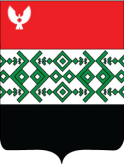 Красная ул., д. 16, Кизнер п., 427710, тел. 8(34154) 3-24-02 факс: 8 (34154) 3-14-98,
 е-mail: kdnkizner@yandex.ruПОСТАНОВЛЕНИЕот «30» января  2024 года                                                                                                  № 1/2О состоянии преступности  и правонарушений  несовершеннолетних на территории Кизнерского района по итогам 2023 года и мерах по их предупреждению.Место проведения заседания:  каб.№2 , д.16, ул. Красная, п. Кизнер, УРВремя проведения заседания: с 09. 00ч. до 11.30 час.Председательствующий: Орехова В.С. – Заместитель  главы Администрации Кизнерского района, председатель комиссии по делам несовершеннолетних и защите их прав Администрации  муниципального образования «Муниципальный округ Кизнерский район Удмуртской Республики».Сведения о членах комиссии, присутствующих на заседании:Ильчибаева О.В.,  Глебова И.А.,   Чернышова М.Л.,   Александров Д.Н., Акачева И.Н., Айкашева Н.С., Перевозчикова Г.В., Кобелев А.В., Бельская И.В., Хурамшина Т.Ф., Ворончихина Е.П.,  Шерстобитова Е.В.Сведения об отсутствующих членах комиссии:  Рябчикова Е.Н., Степанова Е.В.При участии: помощника прокурора Кизнерского района  Сентяковой А.К.;соц. педагога  МБОУ «Кизнерская СОШ №2» Савиной Ю.А.;инспектора ПДН МО МВД РФ «Кизнерский» Шерстобитовой Е.В. 	Заслушав информацию докладчика, Александрова Д.Н. – начальника полиции МО МВД России «Кизнерский»,  комиссия  отмечает следующее:    На учете в подразделении по делам несовершеннолетних МО МВД России «Кизнерский» состоит 21 подросток (АППГ-30), из них: учащиеся школ - 18, учащиеся техникума – 3; за употребление спиртных напитков - 6 несовершеннолетних и наркотических средств – 2 подростка, за совершение ООД-8. По возрасту: до 13 лет - 6 несовершеннолетних, с 14 до 15 лет – 12 несовершеннолетних, с 16 до 17 лет – 3 несовершеннолетних. На учете ПДН и УИИ   судимых  несовершеннолетних  нет.	 По  итогам  12 месяцев  по данным  информационного Центра МВД по УР  на территории Кизнерского района  зарегистрировано 1 преступление, совершенное несовершеннолетними (АППГ –1). По УР совершено 397 преступлений (АППГ524) снижение -24,2%.  Удельный  вес от  общего количества преступлений в  районе составил 0,6 в Республике 3,1.  Несовершеннолетними совершены преступления по годам, предусмотренные: Таб.№4За истекший период текущего года комиссией рассмотрено 3 материала об отказе в возбуждении уголовного дела (АППГ – 6)  в отношении 5  несовершеннолетних до 14 лет  (АППГ – 6)  на учащихся  школ п. Кизнер по факту совершения вымогательства, предусмотренного ст.161 УК РФ, кражи ст.158 УК РФ  и ст. 116 УК РФ побои.Субъектам профилактики при проведении профилактической работы  необходимо акцентировать внимание на  возрастную категорию несовершеннолетних  от 11 до 15 лет, продолжить работу с родителями по разъяснению последствий  для детей от совершенных общественно опасных деяний.  В  целях координации  деятельности в субъекты профилактики района  направлено 16 представлений (АППГ 22).В   отношении  самих  несовершеннолетних  совершено 17 преступлений (АППГ 21), снижение – 19 % (АППГ снижение – 32,3,0%), удельный вес от общего числа преступлений 7,0 ( АППГ 8,1) из них 9 (АППГ – 7) совершено родителями в отношении своих детей. Зарегистрировано в текущем году 17 (АППГ 21). Преступлений, совершенных несовершеннолетними в отношении несовершеннолетних, не выявлено.  Тяжких и особо тяжких не  зарегистрировано. Данные  преступления  совершили  граждане, проживающие  на  территории Кизнерского  района. Преступления  в отношении несовершеннолетних совершены по  следующим  статьям Уголовного Кодекса (таб.№5) .                                                                                                                                                 Таб.№5В совершении данной категории преступлений пострадало 17 несовершеннолетних (АППГ - 19),  из них лиц женского пола 2 (АППГ - 3). В возрасте от 1 года до 13 лет –6 детей (АППГ - 12), с 14 до 15 лет - 9 (АППГ -4), с 16 до 17 лет - 2 (АППГ - 3). Подразделением  по  делам несовершеннолетних составлено 19 актов выявления и учета безнадзорного и беспризорного несовершеннолетнего (АППГ 22). Все дети были помещены в  детское  отделение больницы. Заслушав информацию докладчика, Александрова Д.Н. – начальника полиции МО МВД России «Кизнерский», руководствуясь пунктом 3 статьи 11 Федерального закона от 24 июня 1999 года №120 –ФЗ «Об основах системы профилактики безнадзорности и правонарушений несовершеннолетних», комиссия  по делам несовершеннолетних и защите их прав Администрации муниципального образования «Муниципальный округ Кизнерский район Удмуртской Республики» ПОСТАНОВИЛА:2.1. Информацию принять к сведению.2.2.МО  МВД России «Кизнерский»:2.2.1. Организовать привлечение подростков, состоящих на учете в ПДН, к участию в мероприятиях, проводимых сотрудниками полиции, МЦ «Ровесник», учреждениями культуры  и спорта, в том числе в каникулярный период. Об исполнении  информировать  в срок  до 15.02.24 г. и в срок до 05.07.24 г., в последующем  ежегодно в указанные даты. 2.2.2. Продолжить проведение мероприятий по выявлению несовершеннолетних лиц в местах, в которых не допускается нахождение детей в рамках реализации Закона УР от 18 октября 2011 года № 59-РЗ «О мерах по защите здоровья и развития детей в Удмуртской Республике». Ежеквартально.2.3. Управлению образования  взять под личный контроль  внеурочную занятость детей, состоящих в образовательных организациях (внутришкольный учет), в том числе занятость в каникулярный период. Информировать комиссию о занятости несовершеннолетних в срок  до 15.02.24 г. и в срок до 05.07.24 г., в последующем  ежегодно в указанные даты. 2.4. Филиалу  Республиканского КЦСОН в Кизнерском районе  продолжить патронаж семей, состоящих на  межведомственном учете, находящихся в социально опасном положении. Осуществлять контроль за занятостью  несовершеннолетних, проживающих в семьях, находящихся в  СОП, и информировать комиссию о занятости несовершеннолетних в срок  до 15.02.24 г. и в срок до 05.07.24 г., в последующем  ежегодно в указанные даты. 2.5. МЦ «Ровесник»  продолжить  наставничество в отношении  детей, состоящих на ведомственных учетах. Предложения по закреплению общественных воспитателей за несовершеннолетними  направить в  комиссию  в срок до 01 марта 2024 года.Председатель  комиссии по делам несовершеннолетнихи защите их прав Администрации муниципальногообразования «Муниципальный округ Кизнерский район УР»                                        В.С.ОреховаОтв. секретарь комиссии по делам несовершеннолетнихи защите их прав Администрации муниципального  образования «Муниципальный округ Кизнерский район УР»                                  О.В. ИльчибаеваКОМИССИЯ ПО ДЕЛАМ НЕСОВЕРШЕННОЛЕТНИХ И ЗАЩИТЕ ИХ ПРАВ АДМИНИСТРАЦИИ МУНИЦИПАЛЬНОГО ОБРАЗОВАНИЯ «Муниципальный округ КИЗНЕРСКИЙ РАЙОН УР» (КДН и ЗП)УДМУРТ ЭЛЬКУНЫСЬ «КИЗНЕР ЁРОС» МУНИЦИПАЛ КЫЛДЫТЭТЛЭН АМИНИСТРАЦИЕЗ  БЫДЭ ВУЫМТЭ ПИНАЛЬЁСЛЭН УЖЪЁССЫЯ НО СООСЛЭСЬ ЭРИКРАДЗЭС УТЁНЪЯ ÖРИЕЗ (БВНУноЭУÖ)ПериодКоличество  преступлений,  прошедших  через информационный  Центр МВД (ИЦ)/ количество  несовершеннолетнихКоличество фактически  совершенных  преступлений несовершеннолетними районаКоличество перешедших преступлений  на  следующий год (по ИЦ)Весь  2021 год6 преступлениясовершены 8 подросткамиСнижение   -25% Уд.вес: 2,6По УР: -16 %Уд.вес.: 3,24 прест./ 5 подростков+2  преступления совершены в декабре 2020 года, и зарег.  также в  2020 годуВесь  2022 год1 преступлениесовершено 1  иногородним подросткомСнижение -83,3% Уд.вес: 0,5По УР: +13,4 %Республ.: 3,7Преступление совершено в 2020 году несовершеннолетним Кезского района в отношении жителя Кизнерского районаВесь  2023 год1 преступлениесовершено 2 подростками(АППГ -1)По УР: - 24,2 %Уд.вес: 0,6Республ.: 3,11 прест./ 2 подросткамиПреступление совершено учащиеся школы №1 п. КизнерСтатья УК 12 мес. 2022 г.12 мес. 2023г.Ст.157 УК РФ  уклонение от уплаты алиментов                                6                                 5Ст.156 УК РФ жестокое обращение с детьми                      3              3Ст.115 УК РФ умышленное причинение легкого вреда здоровью1                        0Ст. 134 УК РФ половое сношение и иные действия сексуального характера с лицом, не достигшим шестнадцатилетнего возраста15Ст.132  УК РФ насильственные действия сексуального характера10Ст.158 УК РФ кража40Ст. 159 УК РФ мошенничество20Ст.119 УК РФ угроза убийством3               3Ст.264 УК РФ по линии ГИБДД0               1Итого: 14 видов преступлений21 фактов17 фактов